3GPP TSG SA WG4 #112e	S4-21xxxxE-meeting, 1st – 10th February 2021                                         	=====  CHANGE  =====2	ReferencesThe following documents contain provisions which, through reference in this text, constitute provisions of the present document.-	References are either specific (identified by date of publication, edition number, version number, etc.) or non-specific.-	For a specific reference, subsequent revisions do not apply.-	For a non-specific reference, the latest version applies. In the case of a reference to a 3GPP document (including a GSM document), a non-specific reference implicitly refers to the latest version of that document in the same Release as the present document.[1]	3GPP TR 21.905: "Vocabulary for 3GPP Specifications".[2]	3GPP TS 26.501: " 5G Media Streaming (5GMS); General description and architecture".[3]	3GPP TS 26.511: "5G Media Streaming (5GMS); Profiles, codecs and formats".[4]	3GPP TS 26.512: "5G Media Streaming (5GMS); Protocols".=====  CHANGE  =====4	Introduction to 5G Media Streaming4.1	Introduction4.2	Collaboration Scenarios4.3	Architectures4.4	Summary of Stage-3 enablers=====  CHANGE  =====5	Key Topics5.1	Introduction5.8	Network Event usage5.8.1	DescriptionThe 5GMS AF performs several critical support operations for media streaming sessions. It also is responsible for collecting information about the progress and status of media streaming sessions. This information may be of interest to the AP or to other NFs in the network.Thee 5G architecture defines exposure mechanisms by the AF to other NFs in the network. [TS 23.501] and [TS 23.502] define the stage 2 Exposure service that can be offered by the AF. In [TS 29.517], the stage 3 realization of the Exposure service is specified as a RESTful API.The resource structure is replicated in the following figure for convenience:An NF consumer subscribes to an application event and provides a URL on which it desires to receive the related notifications. Both periodic reporting and immediate reporting options are available. The ReportingInformation as defined in [TS 29.3] structure is used to indicate the desired type of reporting for the selected event set.So far the following AfEvents are defined:Additional AFEvents may be defined.5.8.2	Collaboration ScenariosThe Application Provider (AP) is outsourcing part of its content hosting to the MNO. The AP makes use of the Provisioning APIs to configure its content distribution. The AP would like to track the usage of the network resources for the distribution of its content as well as the QoE for its mobile consumers. At the same time, it wants to limit access to this information to protect their service secrets and user’s privacy. The AP configures data collection from UEs and the 5GMSd AS(s) to determine which data is collected and who can access it at what level. The 5GMSd AF triggers the data collection accordingly and uses the AF Event Exposure framework to notify consumers about collected data and events.5.8.3	Deployment ArchitecturesThe deployment architecture for the data collection and exposure by the 5GMSd AF is depicted by the following figure: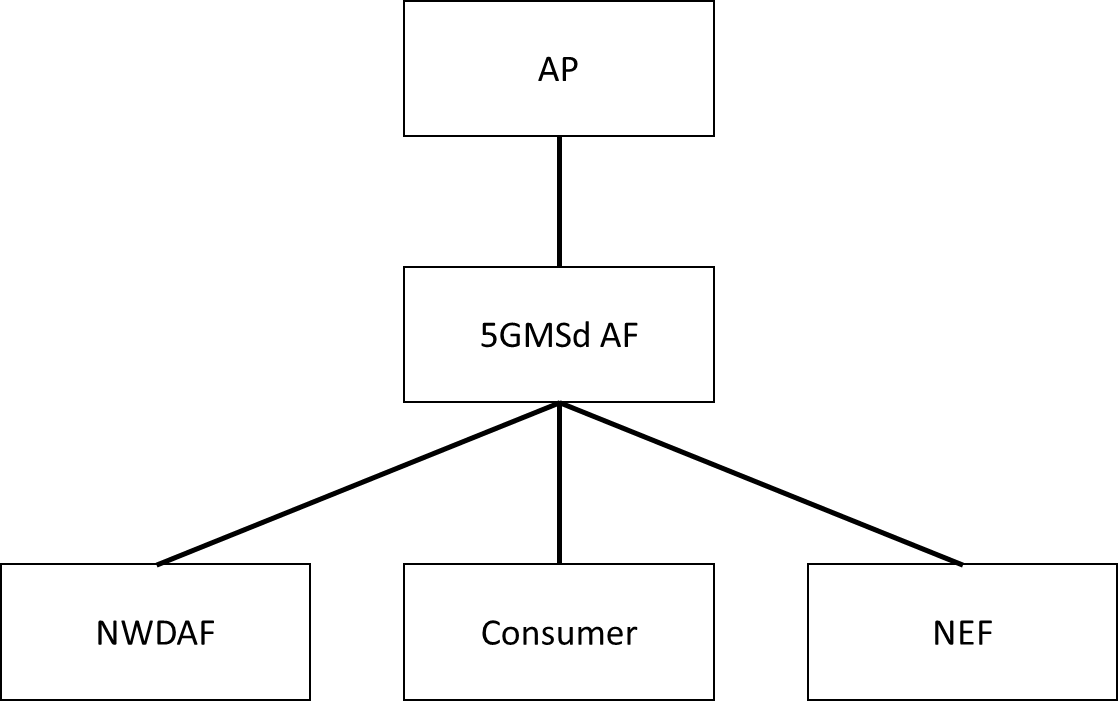 5.8.4	Mapping to 5G Media Streaming and High-Level Call FlowsThe following is a sample call flow of the operation of the data collection and exposure:5.8.5	Potential open issuesThe following events are expected to be defined:Consumption reportingQuality of Experience reportingNetwork assistanceQoS and Charging usageCDN For each of these events, the triggers for the data collection and the levels of access to the collected data need to be defined as well.5.8.6	Candidate SolutionsEditor’s Note: Provide candidate solutions (including call flows) for each of the identified issues.CR-Form-v12.0CR-Form-v12.0CR-Form-v12.0CR-Form-v12.0CR-Form-v12.0CR-Form-v12.0CR-Form-v12.0CR-Form-v12.0CR-Form-v12.0Pseudo CHANGE REQUESTPseudo CHANGE REQUESTPseudo CHANGE REQUESTPseudo CHANGE REQUESTPseudo CHANGE REQUESTPseudo CHANGE REQUESTPseudo CHANGE REQUESTPseudo CHANGE REQUESTPseudo CHANGE REQUEST26.8xxCR<CR#>rev-Current version:0.0.0For HELP on using this form: comprehensive instructions can be found at 
http://www.3gpp.org/Change-Requests.For HELP on using this form: comprehensive instructions can be found at 
http://www.3gpp.org/Change-Requests.For HELP on using this form: comprehensive instructions can be found at 
http://www.3gpp.org/Change-Requests.For HELP on using this form: comprehensive instructions can be found at 
http://www.3gpp.org/Change-Requests.For HELP on using this form: comprehensive instructions can be found at 
http://www.3gpp.org/Change-Requests.For HELP on using this form: comprehensive instructions can be found at 
http://www.3gpp.org/Change-Requests.For HELP on using this form: comprehensive instructions can be found at 
http://www.3gpp.org/Change-Requests.For HELP on using this form: comprehensive instructions can be found at 
http://www.3gpp.org/Change-Requests.For HELP on using this form: comprehensive instructions can be found at 
http://www.3gpp.org/Change-Requests.Proposed change affects:UICC appsMEXRadio Access NetworkCore NetworkXTitle:	[FS_5GMS-EXT] Key Topic Network Event usage[FS_5GMS-EXT] Key Topic Network Event usage[FS_5GMS-EXT] Key Topic Network Event usage[FS_5GMS-EXT] Key Topic Network Event usage[FS_5GMS-EXT] Key Topic Network Event usage[FS_5GMS-EXT] Key Topic Network Event usage[FS_5GMS-EXT] Key Topic Network Event usage[FS_5GMS-EXT] Key Topic Network Event usage[FS_5GMS-EXT] Key Topic Network Event usage[FS_5GMS-EXT] Key Topic Network Event usageSource to WG:Qualcomm IncorporatedQualcomm IncorporatedQualcomm IncorporatedQualcomm IncorporatedQualcomm IncorporatedQualcomm IncorporatedQualcomm IncorporatedQualcomm IncorporatedQualcomm IncorporatedQualcomm IncorporatedSource to TSG:SA4SA4SA4SA4SA4SA4SA4SA4SA4SA4Work item code:FS_5GMS-EXTFS_5GMS-EXTFS_5GMS-EXTFS_5GMS-EXTFS_5GMS-EXTDate:Date:Date:2021-01-25Category:BRelease:Release:Release:Rel-17Use one of the following categories:
F  (correction)
A  (mirror corresponding to a change in an earlier release)
B  (addition of feature), 
C  (functional modification of feature)
D  (editorial modification)Detailed explanations of the above categories can
be found in 3GPP TR 21.900.Use one of the following categories:
F  (correction)
A  (mirror corresponding to a change in an earlier release)
B  (addition of feature), 
C  (functional modification of feature)
D  (editorial modification)Detailed explanations of the above categories can
be found in 3GPP TR 21.900.Use one of the following categories:
F  (correction)
A  (mirror corresponding to a change in an earlier release)
B  (addition of feature), 
C  (functional modification of feature)
D  (editorial modification)Detailed explanations of the above categories can
be found in 3GPP TR 21.900.Use one of the following categories:
F  (correction)
A  (mirror corresponding to a change in an earlier release)
B  (addition of feature), 
C  (functional modification of feature)
D  (editorial modification)Detailed explanations of the above categories can
be found in 3GPP TR 21.900.Use one of the following categories:
F  (correction)
A  (mirror corresponding to a change in an earlier release)
B  (addition of feature), 
C  (functional modification of feature)
D  (editorial modification)Detailed explanations of the above categories can
be found in 3GPP TR 21.900.Use one of the following categories:
F  (correction)
A  (mirror corresponding to a change in an earlier release)
B  (addition of feature), 
C  (functional modification of feature)
D  (editorial modification)Detailed explanations of the above categories can
be found in 3GPP TR 21.900.Use one of the following categories:
F  (correction)
A  (mirror corresponding to a change in an earlier release)
B  (addition of feature), 
C  (functional modification of feature)
D  (editorial modification)Detailed explanations of the above categories can
be found in 3GPP TR 21.900.Use one of the following categories:
F  (correction)
A  (mirror corresponding to a change in an earlier release)
B  (addition of feature), 
C  (functional modification of feature)
D  (editorial modification)Detailed explanations of the above categories can
be found in 3GPP TR 21.900.Use one of the following releases:
Rel-8	(Release 8)
Rel-9	(Release 9)
Rel-10	(Release 10)
Rel-11	(Release 11)
Rel-12	(Release 12)
Rel-13	(Release 13)
Rel-14	(Release 14)
Rel-15	(Release 15)
Rel-16	(Release 16)Use one of the following releases:
Rel-8	(Release 8)
Rel-9	(Release 9)
Rel-10	(Release 10)
Rel-11	(Release 11)
Rel-12	(Release 12)
Rel-13	(Release 13)
Rel-14	(Release 14)
Rel-15	(Release 15)
Rel-16	(Release 16)Reason for change:Reason for change:The study item description identifes the key topic “Network Event usage”.The study item description identifes the key topic “Network Event usage”.The study item description identifes the key topic “Network Event usage”.The study item description identifes the key topic “Network Event usage”.The study item description identifes the key topic “Network Event usage”.The study item description identifes the key topic “Network Event usage”.The study item description identifes the key topic “Network Event usage”.The study item description identifes the key topic “Network Event usage”.The study item description identifes the key topic “Network Event usage”.Summary of change:Summary of change:Adds the structure and description for this key topicAdds the structure and description for this key topicAdds the structure and description for this key topicAdds the structure and description for this key topicAdds the structure and description for this key topicAdds the structure and description for this key topicAdds the structure and description for this key topicAdds the structure and description for this key topicAdds the structure and description for this key topicConsequences if not approved:Consequences if not approved:Key topic not addressedKey topic not addressedKey topic not addressedKey topic not addressedKey topic not addressedKey topic not addressedKey topic not addressedKey topic not addressedKey topic not addressedClauses affected:Clauses affected:YNOther specsOther specsX Other core specifications	 Other core specifications	 Other core specifications	 Other core specifications	TS/TR ... CR ... TS/TR ... CR ... TS/TR ... CR ... affected:affected:X Test specifications Test specifications Test specifications Test specificationsTS/TR ... CR ... TS/TR ... CR ... TS/TR ... CR ... (show related CRs)(show related CRs)X O&M Specifications O&M Specifications O&M Specifications O&M SpecificationsTS/TR ... CR ... TS/TR ... CR ... TS/TR ... CR ... Other comments:Other comments:56 56 This CR's revision history:This CR's revision history:Enumeration valueDescriptionApplicabilitySVC_EXPERIENCEIndicates that the event subscribed is service experience data for an application.ServiceExperienceUE_MOBILITYIndicates that the event subscribed is UE mobility information.UeMobilityUE_COMMIndicates that the event subscribed is UE communication information.UeCommunicationEXCEPTIONSIndicates that the event subscribed is exceptions information.Exceptions